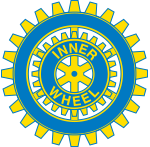 TROLLHÄTTAN  INNER WHEEL CLUBDistrikt 236SverigeÅrets motto:  Leave a lasting Legacy  Världspresident: Kapila GuptaJANUARI    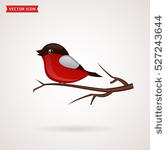 Inbjudan till månadsmöte onsdag 10 januari 2018 kl 18.45 på Scandic Swania.----Program: Helena Salonen berättar om sitt arbete som jeep-doktor i Kenya        och om Sister Margarets arbete med övergivna barn i Homa Bay, Kenya. VI        KOMMER ATT HA EN INSAMLING TILL SISTER MARGARETS ARBETE. ---Måltid 149 + dryck (öl eller vin 65 kr). Klubbavgift 40 kr. Anmälan senast     6 januari till klubbmästare eller vice klubbmästare. Klubbmästare Jana Kodesch  0708123116 (helst via sms)  jana@cabeco.seVice klubbmästare Marianne Mowitz  0705214131  roland.mowitz@gmail.comBOKBYTE – ta med en bok du inte längre vill ha – någon köper den för 10 .- (pocket) eller 20.- (inbunden). Pengarna sparas till framtida välgörenhet. VI ÖNSKAR ALLA VARMT VÄLKOMNA TILL VÅRA MÖTEN!Ta gärna med en gäst som du tror är intresserad att vara med.ÅRSAVGIFT 500 kr inbetalas till plusgiro 57 04 63-0 om ni inte redan gjort det!Kajsa Öberg                                                               Kerstin Hägerström                                          President                                                                    Sekreterare                                                                                                                                                                                  1(2)Månadsmöte Inner Wheel Trollhättan 171213Närvarande 22 medlemmar, 2 gäster (Britt Dahl och Birgitta Larsson).--President Kajsa Öberg hälsade alla välkomna och tände det blå ljuset för vänskap, hjälpsamhet och internationell förståelse.  Hon hälsade speciellt våra gäster välkomna. --Vi underhölls av ett fint Luciatåg med elever ur Hjortmosseskolans musik-klass 9MU under ledning av musiklärarna Mikael Jageklint och Kristofer Fredriksson. Vi bjöds på vacker och stämningsfull Luciasång. Det var både gamla, kända melodier och nyare julsånger i spännande arrangemang. Det blev en verkligt njutbar stund som försatte oss alla i fin julstämning!--Vårens program:    180110 Helena Salonen berättar om sitt arbete som jeep-doktor i Kenya och   Sister Margarets arbete med övergivna barn.  180214 Kajsa Öberg berättar om sin resa till Iran. 180314 Dan Broström berättar om möbelrenovering.--Påminnelse om att ta med böcker som vi säljer, 10 kr för pocket, 20 kr för inbundna, behållningen sparas till framtida välgörenhet.--Diskussion om medlemmarna föredrar lotterier eller insamlingar till olika välgörenhetsprojekt. Enkel omröstning utföll till fördel för insamling. --”3 minuter” : President Kajsa Öberg berättade om hur polio gått till att vara en fruktad sjukdom med okänd orsak på 1950-talet till att idag vara nästan helt utrotad. Mycket forskning och stora riktade insatser har möjliggjort detta. Världens Rotaryklubbar har bidragit till detta, vilket vi är stolta över. --Anna-Karin Christiansson tackade för uppvaktningen på 70-årsdagen.--Ann-Sofi Enquist hälsade från Berit Söderberg, som nyligen genomgått en stor operation. --ISO Marika Falk-Länje läste upp ett julkort från Tune IWC.--Marika Falk-Länje läste Tomten av Viktor Rydberg--President Kajsa Öberg avslutade mötet med att blåsa ut det blå ljuset och önska alla God Jul och Gott Nytt År. Födelsedagar våren 2018Anna-Lis Karlsson 85 år   10 januariLilian Olsson 85 år      14 aprilInger Gustafsson 75 år 28 aprilUlla Blume Axelsson 75 år 4 juniIngrid Carlén 85 år    27 juniVid pennanKerstin HägerströmSekr IWC Trollhättan                                                                                                                                                             2(2)Månadsbrev 7 2107-2018President Kajsa ÖbergSekreterare Kerstin Hägerström